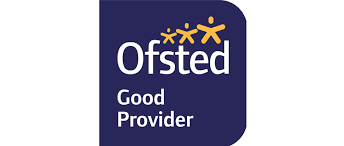 STAKESBY PRIMARY ACADEMY NEWSLETTER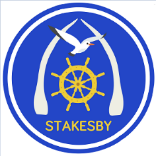                      Friday 14th February 2020STAKESBY PRIMARY ACADEMY NEWSLETTER                     Friday 14th February 2020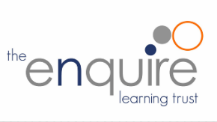 STAKESBY SUPERSTARSA huge well done to the following children who have made outstanding progress this half term.  Great work everyone!STAKESBY SUPERSTARSA huge well done to the following children who have made outstanding progress this half term.  Great work everyone!STAKESBY SUPERSTARSA huge well done to the following children who have made outstanding progress this half term.  Great work everyone!INFORMATION FROM THE PRINCIPAL50th Birthday CelebrationsIf you haven't yet become aware, Stakesby will be celebrating 50 years of being open. The school opened in 1970 on the site of High Stakesby Farm (the current Children's Centre was the site where the original farmhouse was situated and much of the original stonework still exists at the front of our school). It replaced St Michael's School which was sited near the river below the current hospital. We are aware that many parents and grandparents are former pupils and we are keen for you to share any memories with us. Therefore, we would like to set up a display as part of our 50th anniversary celebrations at the end of next term. It would be great if you could send us some recollections together with a picture of you then, and a picture now. We would also like to hear where you went and what you went on to do once you left Stakesby School.  If you would like to contribute, please send or email them to the school office (admin@stakesbyschool.net)Thank you.Mr Gunning - PrincipalINFORMATION FROM THE PRINCIPAL50th Birthday CelebrationsIf you haven't yet become aware, Stakesby will be celebrating 50 years of being open. The school opened in 1970 on the site of High Stakesby Farm (the current Children's Centre was the site where the original farmhouse was situated and much of the original stonework still exists at the front of our school). It replaced St Michael's School which was sited near the river below the current hospital. We are aware that many parents and grandparents are former pupils and we are keen for you to share any memories with us. Therefore, we would like to set up a display as part of our 50th anniversary celebrations at the end of next term. It would be great if you could send us some recollections together with a picture of you then, and a picture now. We would also like to hear where you went and what you went on to do once you left Stakesby School.  If you would like to contribute, please send or email them to the school office (admin@stakesbyschool.net)Thank you.Mr Gunning - PrincipalINFORMATION FROM THE PRINCIPAL50th Birthday CelebrationsIf you haven't yet become aware, Stakesby will be celebrating 50 years of being open. The school opened in 1970 on the site of High Stakesby Farm (the current Children's Centre was the site where the original farmhouse was situated and much of the original stonework still exists at the front of our school). It replaced St Michael's School which was sited near the river below the current hospital. We are aware that many parents and grandparents are former pupils and we are keen for you to share any memories with us. Therefore, we would like to set up a display as part of our 50th anniversary celebrations at the end of next term. It would be great if you could send us some recollections together with a picture of you then, and a picture now. We would also like to hear where you went and what you went on to do once you left Stakesby School.  If you would like to contribute, please send or email them to the school office (admin@stakesbyschool.net)Thank you.Mr Gunning - PrincipalSCHOOL INFORMATIONArt club group 2 starts Tuesday 25th February 2020SCHOOL INFORMATIONArt club group 2 starts Tuesday 25th February 2020SCHOOL INFORMATIONArt club group 2 starts Tuesday 25th February 2020SPORTS REPORTThis week rounds off a busy half term for sport at Stakesby. On Wednesday, our swimming team competed at the Whitby gala, earning second place for our school. There were lots of individual accomplishments too, but most importantly, a fantastic display of support for each other. Thank you, and well done to Tom A, Tom W, Ryan, Rebecca, Sophie K and Macey.  Elm and Hazel classes took part in their final football coaching session with Shane Bland from Whitby Town FC on Wednesday. We would like to thank him for these sessions in which the children have learned a great deal and had great fun. Thank you also to Zoe Kemp for facilitating this.Starting after half term, Beech and Holly classes will get a chance to take part. Please ensure appropriate outdoor kit is in school every Wednesday.Anyone wishing to join Whitby Town Soccer School and/or Shane's goalkeeping academy should contact Dave McTiernan via the Whitby Town Soccer School Facebook page.Miss RobsonSPORTS REPORTThis week rounds off a busy half term for sport at Stakesby. On Wednesday, our swimming team competed at the Whitby gala, earning second place for our school. There were lots of individual accomplishments too, but most importantly, a fantastic display of support for each other. Thank you, and well done to Tom A, Tom W, Ryan, Rebecca, Sophie K and Macey.  Elm and Hazel classes took part in their final football coaching session with Shane Bland from Whitby Town FC on Wednesday. We would like to thank him for these sessions in which the children have learned a great deal and had great fun. Thank you also to Zoe Kemp for facilitating this.Starting after half term, Beech and Holly classes will get a chance to take part. Please ensure appropriate outdoor kit is in school every Wednesday.Anyone wishing to join Whitby Town Soccer School and/or Shane's goalkeeping academy should contact Dave McTiernan via the Whitby Town Soccer School Facebook page.Miss RobsonSPORTS REPORTThis week rounds off a busy half term for sport at Stakesby. On Wednesday, our swimming team competed at the Whitby gala, earning second place for our school. There were lots of individual accomplishments too, but most importantly, a fantastic display of support for each other. Thank you, and well done to Tom A, Tom W, Ryan, Rebecca, Sophie K and Macey.  Elm and Hazel classes took part in their final football coaching session with Shane Bland from Whitby Town FC on Wednesday. We would like to thank him for these sessions in which the children have learned a great deal and had great fun. Thank you also to Zoe Kemp for facilitating this.Starting after half term, Beech and Holly classes will get a chance to take part. Please ensure appropriate outdoor kit is in school every Wednesday.Anyone wishing to join Whitby Town Soccer School and/or Shane's goalkeeping academy should contact Dave McTiernan via the Whitby Town Soccer School Facebook page.Miss RobsonFOSS INFORMATIONMother’s Day craft workshopPlease do not forget any Mother’s Day craft workshop places must be booked by home time on Monday 24th February. Copper Challenge Oak Class are in the lead at the moment. Well done Oak Class.  100 Club Places are still available; unfortunately unless we manage to sell more numbers we will have to cancel this fundraiser.  We may be able to offer an option to pay 4 instalments. We will consider this over the holidays. If you would be interested in this please email k.parker@stakesbyschool.net. Thank you for your continued support and have a lovely half term break. Mrs Parker & The FoSS TeamFOSS INFORMATIONMother’s Day craft workshopPlease do not forget any Mother’s Day craft workshop places must be booked by home time on Monday 24th February. Copper Challenge Oak Class are in the lead at the moment. Well done Oak Class.  100 Club Places are still available; unfortunately unless we manage to sell more numbers we will have to cancel this fundraiser.  We may be able to offer an option to pay 4 instalments. We will consider this over the holidays. If you would be interested in this please email k.parker@stakesbyschool.net. Thank you for your continued support and have a lovely half term break. Mrs Parker & The FoSS TeamFOSS INFORMATIONMother’s Day craft workshopPlease do not forget any Mother’s Day craft workshop places must be booked by home time on Monday 24th February. Copper Challenge Oak Class are in the lead at the moment. Well done Oak Class.  100 Club Places are still available; unfortunately unless we manage to sell more numbers we will have to cancel this fundraiser.  We may be able to offer an option to pay 4 instalments. We will consider this over the holidays. If you would be interested in this please email k.parker@stakesbyschool.net. Thank you for your continued support and have a lovely half term break. Mrs Parker & The FoSS TeamSCHOOL LUNCHESPlus!  Seasonal vegetables, a selection of fresh salad and fruits, plus freshly             baked bread is available on every table.Plus!  Choice of fresh fruit and yoghurt or set pudding every day.SCHOOL LUNCHESPlus!  Seasonal vegetables, a selection of fresh salad and fruits, plus freshly             baked bread is available on every table.Plus!  Choice of fresh fruit and yoghurt or set pudding every day.TEA TIME CLUB3.15-5.15pmWHAT’S HAPPENING Have an enjoyable half term week – School re-opens on Monday 24th February 2020WHAT’S HAPPENING Have an enjoyable half term week – School re-opens on Monday 24th February 2020WHAT’S HAPPENING Have an enjoyable half term week – School re-opens on Monday 24th February 2020